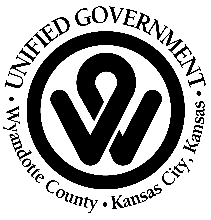 WATER POLLUTION CONTROL DIVISION GREASE TRAP PROGRAM GREASE QUARTERLY REPORT 20	Please indicate the quarter for which this report is being submitted:January through March		April through JuneJuly through September 		October through DecemberFacility Name:   			 Street				City		State	Zip			2.	Facility Contact:			Title:		  		Telephone 	  	3.	Grease Hauler Name:  	  4.	Date of cleaning		Volume			gallons		5.	Method of Disposal 	(i.e., hauler, trash receptacle, land application, treatment plant discharge)6.	Have any repairs been made to the grease interceptor/trap?	Yes	No	Your email address (optional)Please forward any questions to the FOG Control Program Administrator @ wpc@wycokck.org or (913) 573-1300